             ОТЧЕТ ПО ПРОВЕДЕННЫМ МЕРОПРИЯТИЯМПервая младшая группа: Семейный клуб «Ум ребенка на кончиках пальцев»Задачи: Обогатить опыт родителей по теме семейного клуба. 	Расширить представления родителей о пособиях  для развития мелкой моторики рук.Вызвать интерес и желание заниматься с детьми пальчиковыми играми из серии «Расскажи стихи руками»Укрепить сотрудничество семей воспитанников и педагогического коллектива.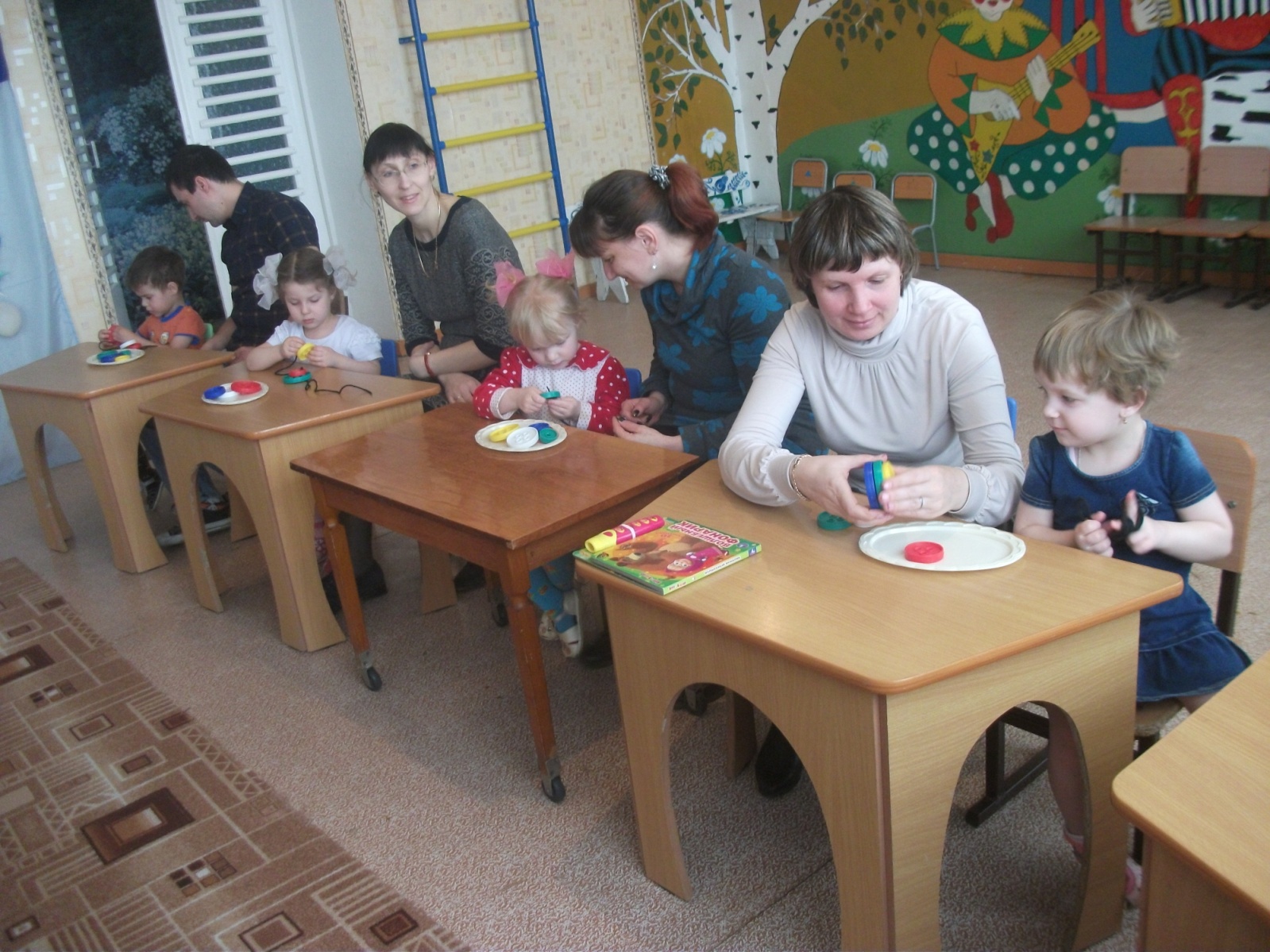 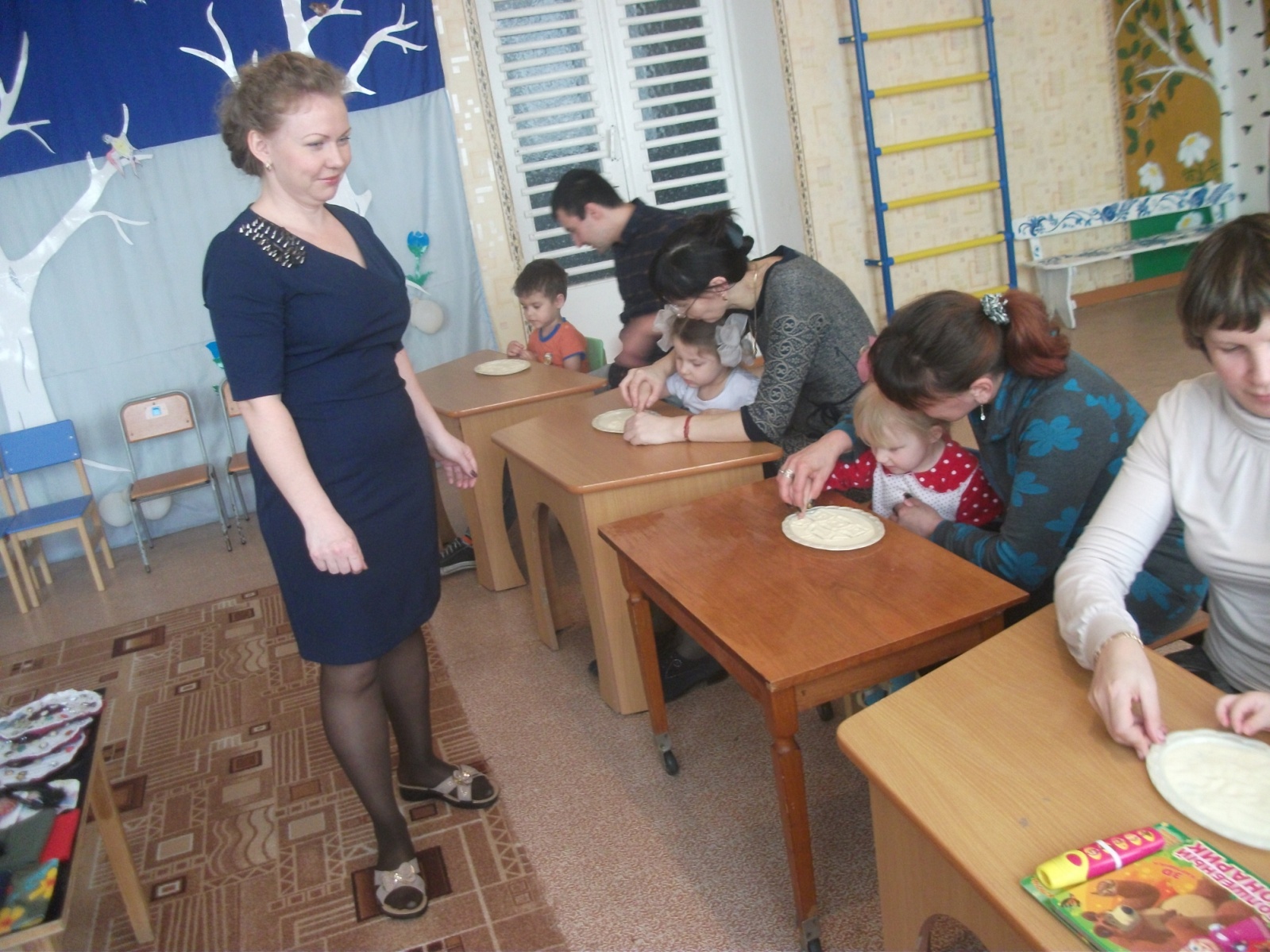 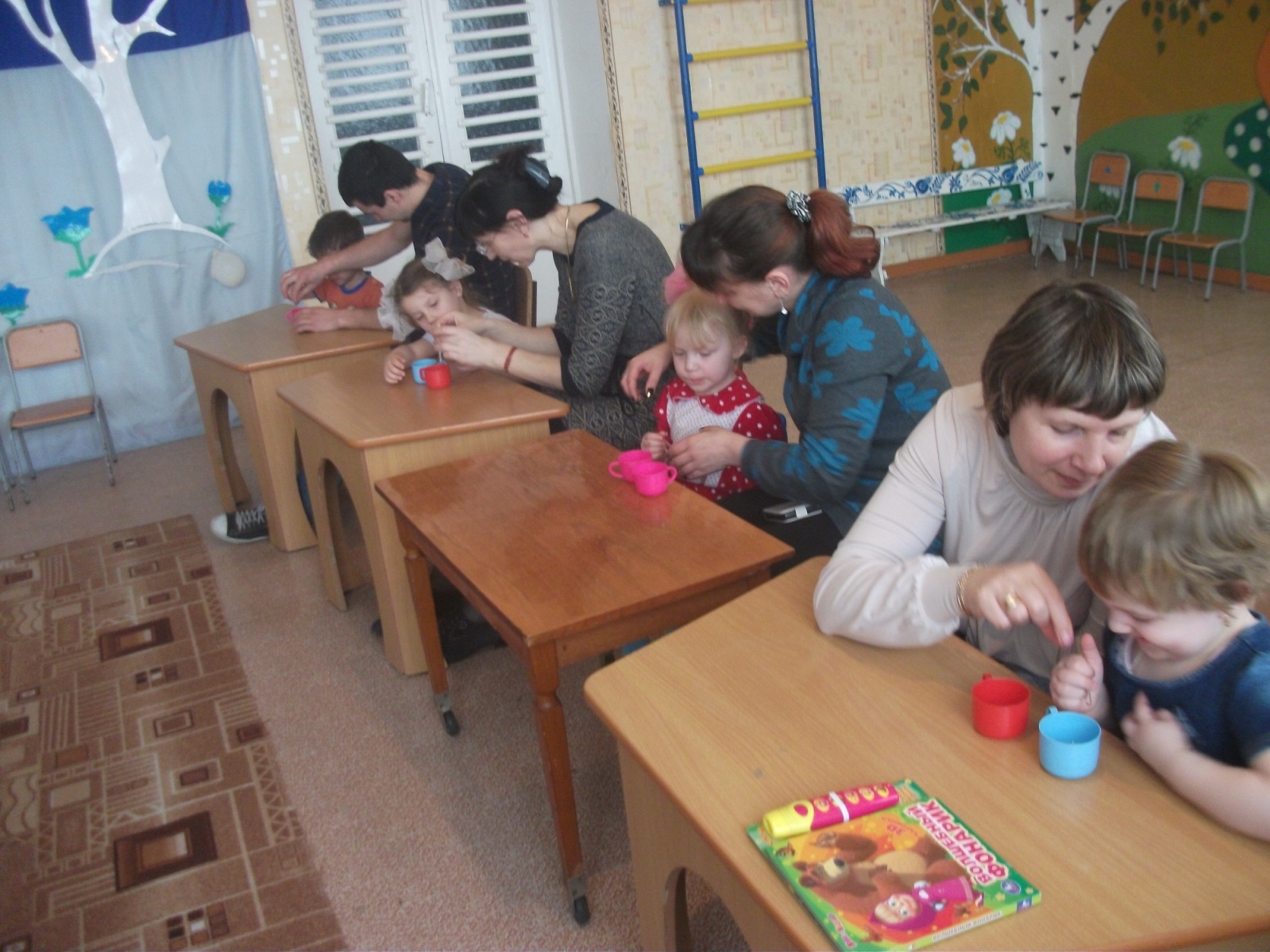 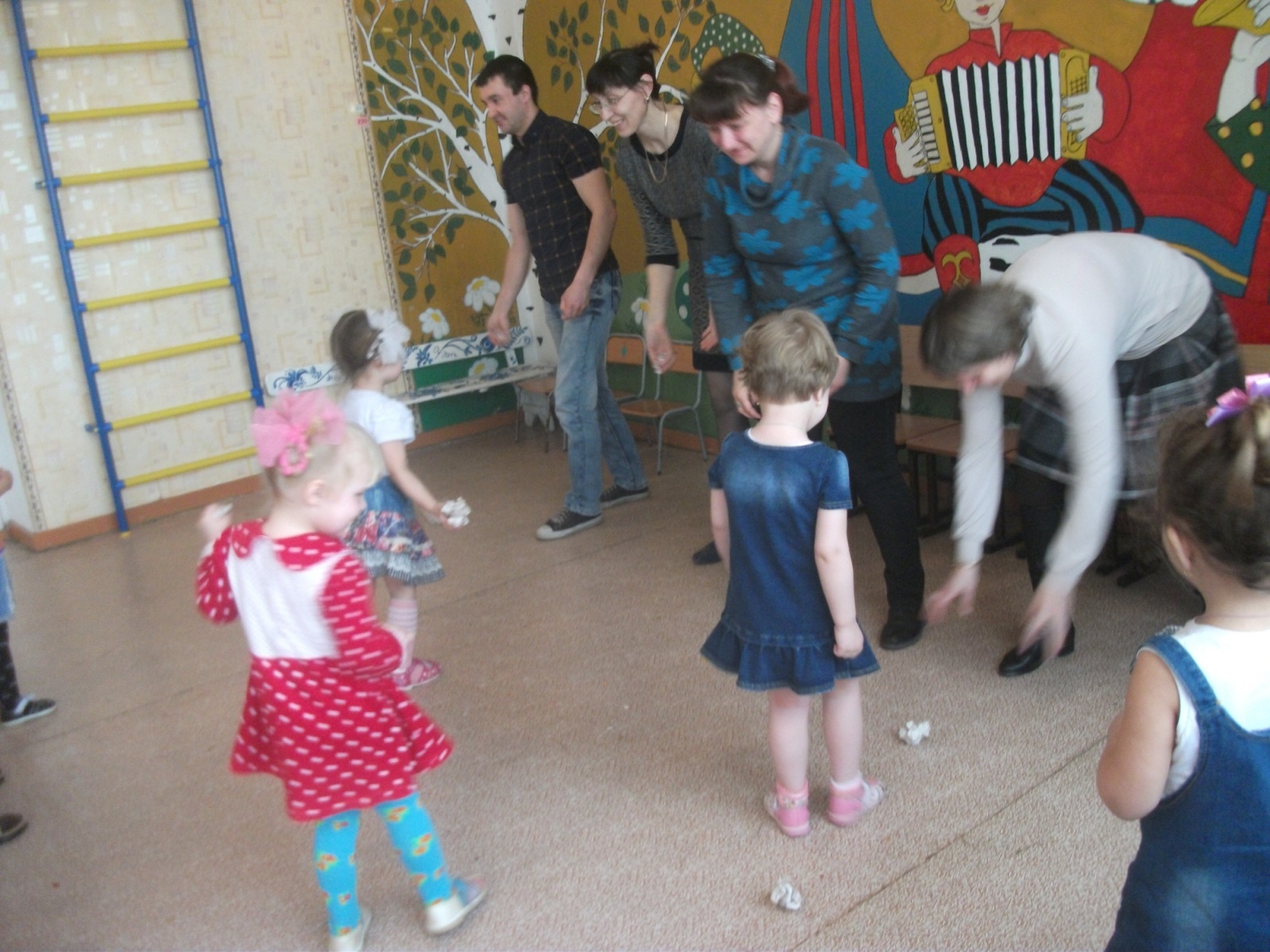 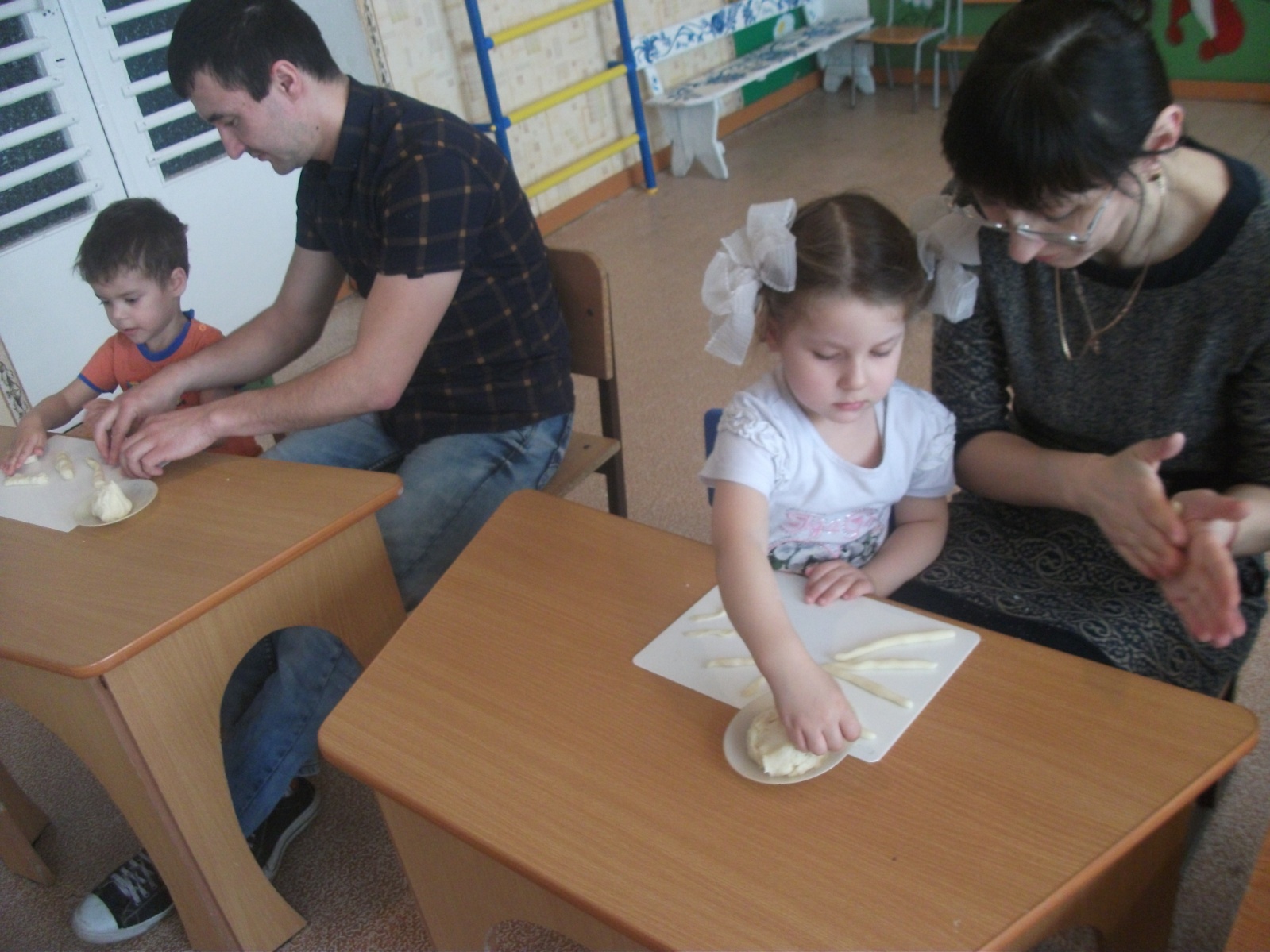 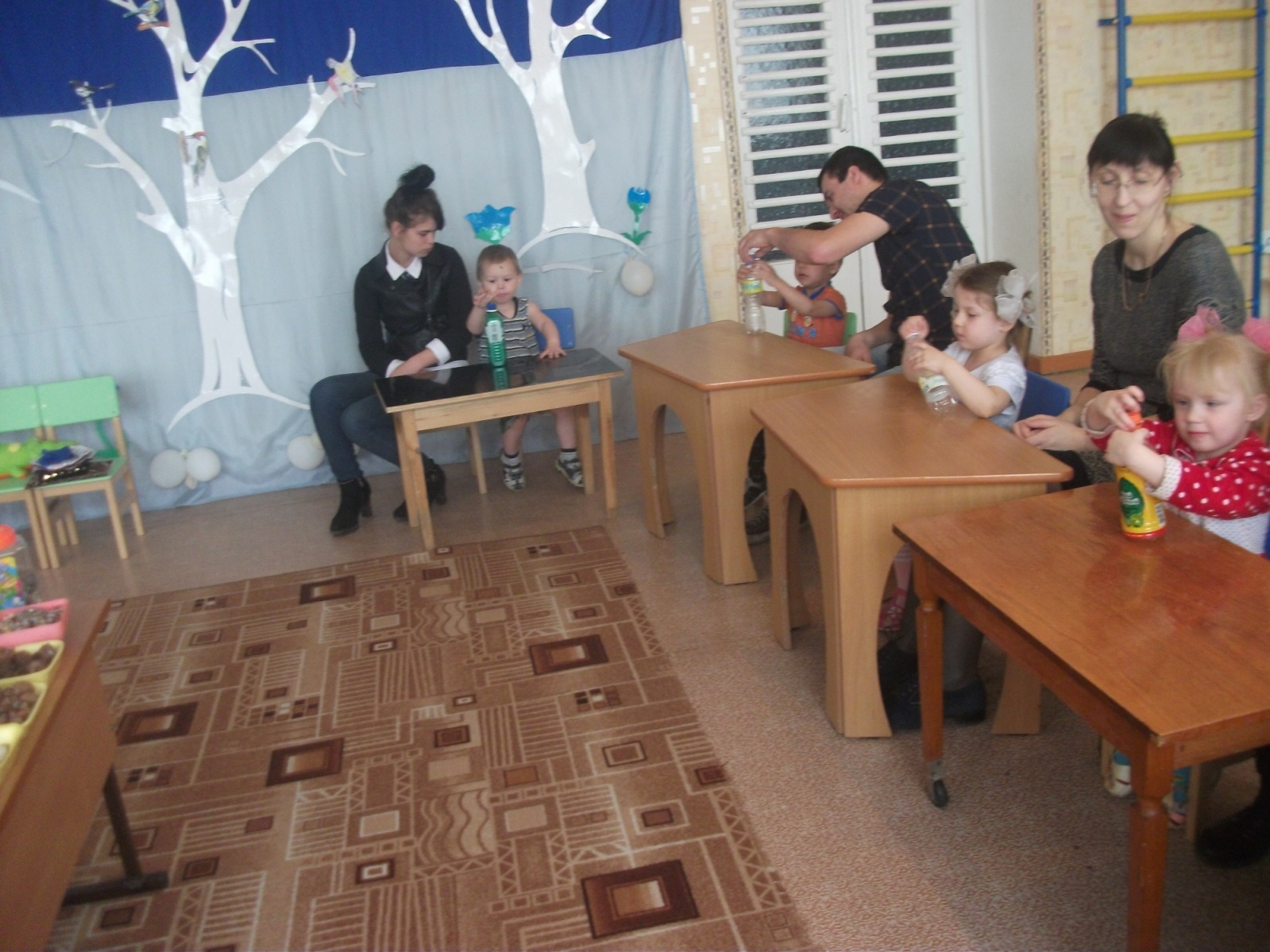 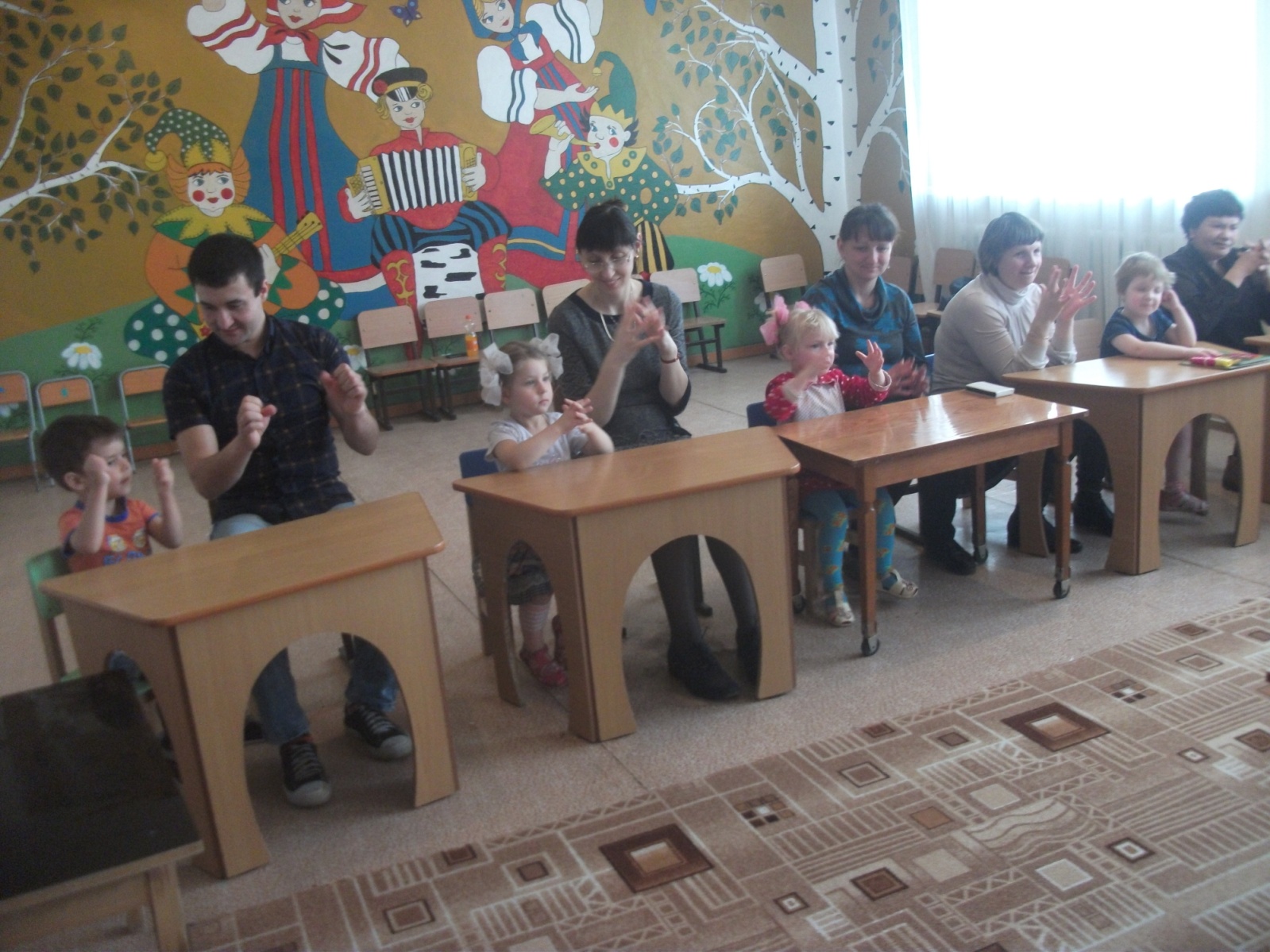 Вторая младшая группа: Семейный клуб «С книгой мы друзья»Задачи: Развивать коммуникативные умения, познавательные, творческиеспособности у детей через совместное чтение, умение вести диалог,выразительно рассказывать.Воспитывать интерес, любовь к книге как источнику знаний и бережноеотношение к ним.Воспитывать партнёрские отношения между детьми, родителями, педагогами.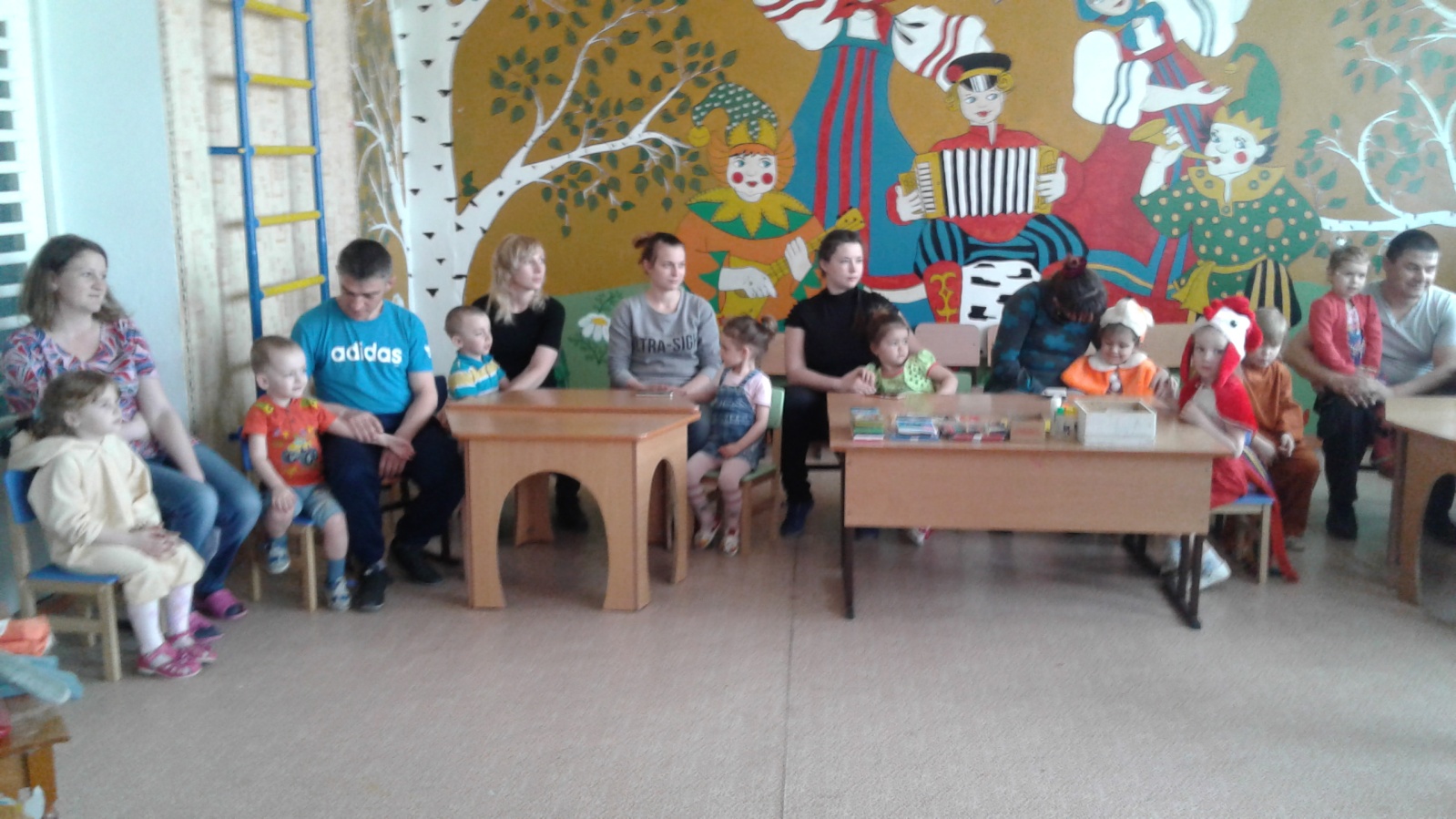 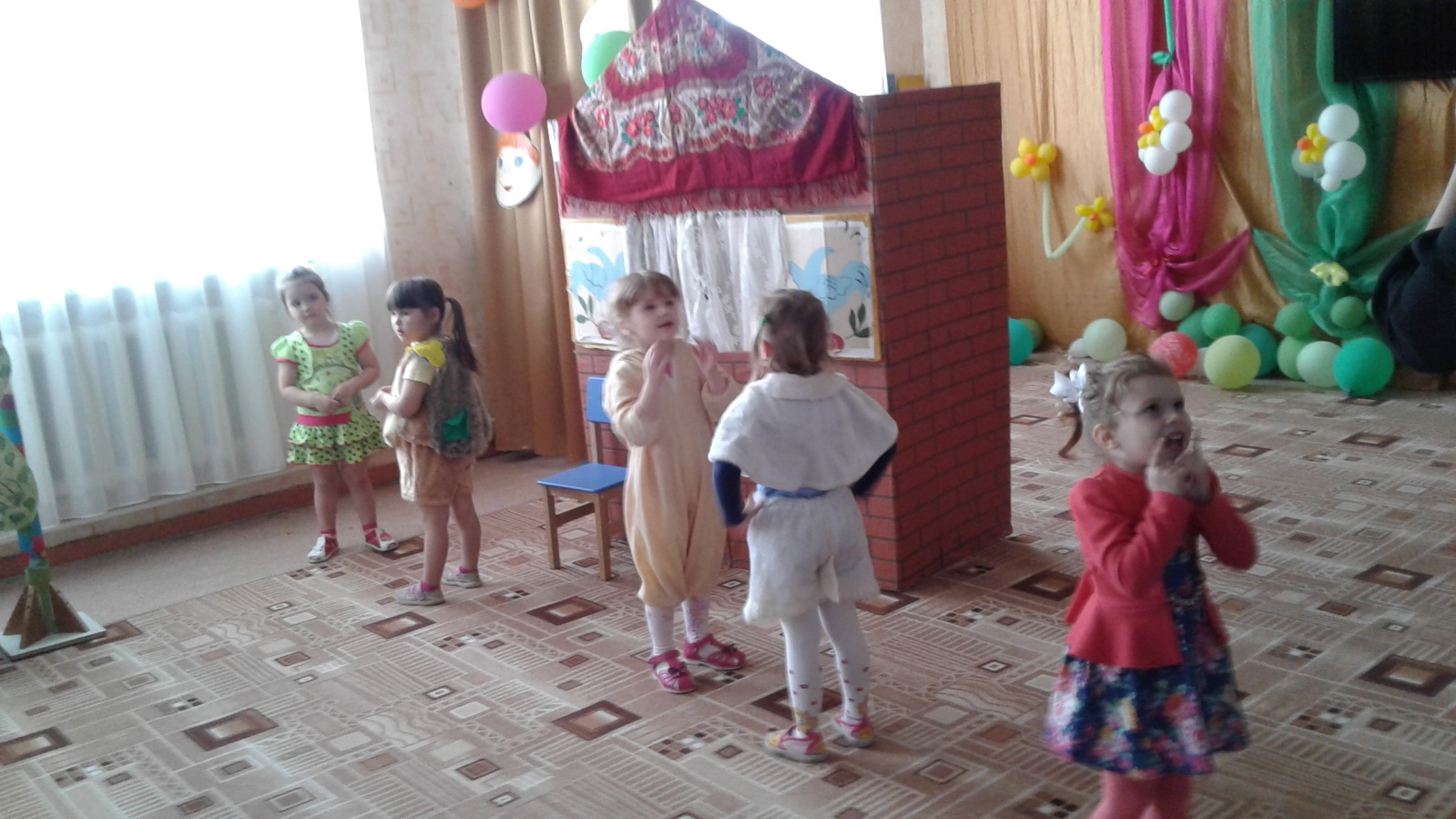 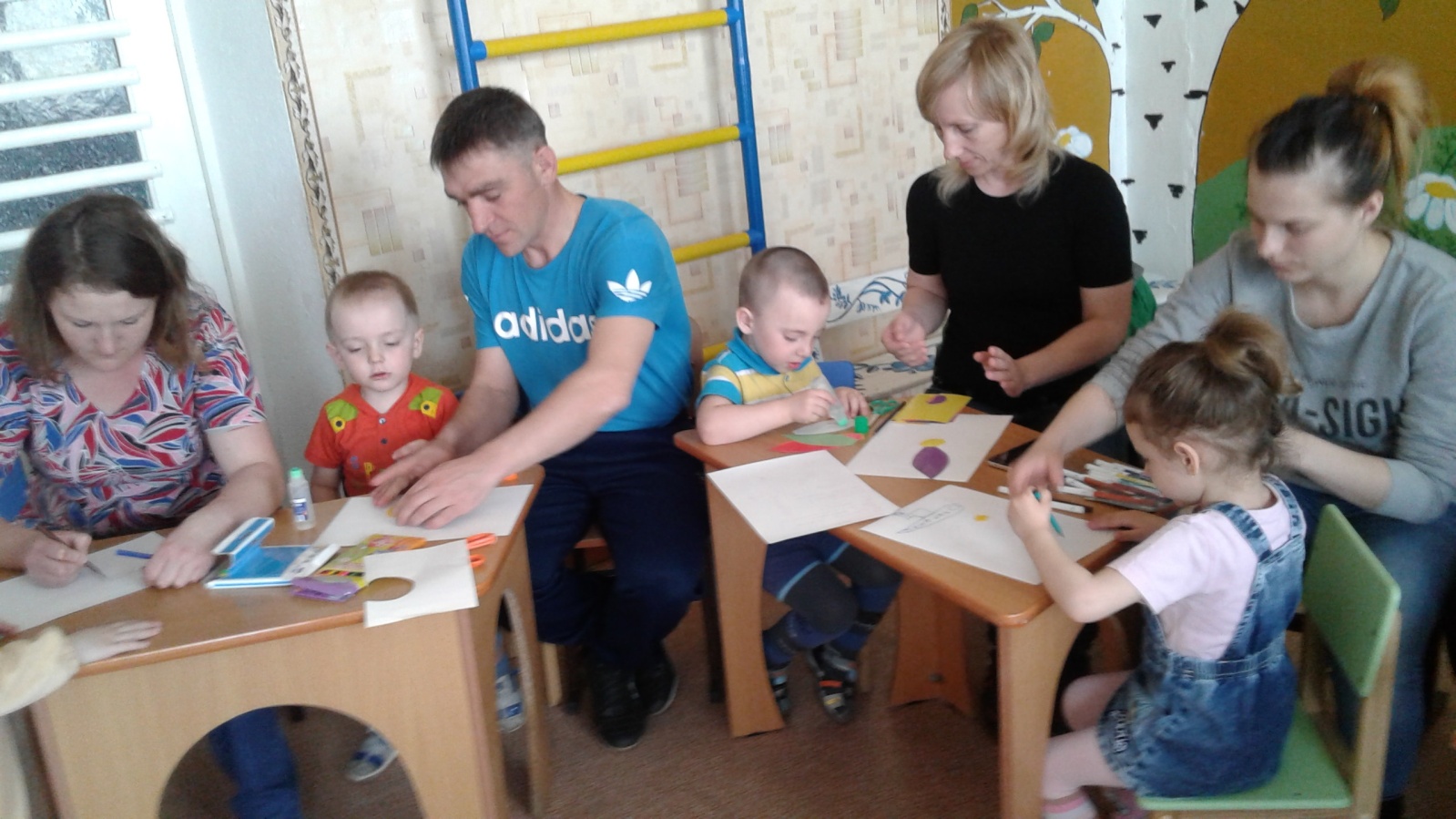 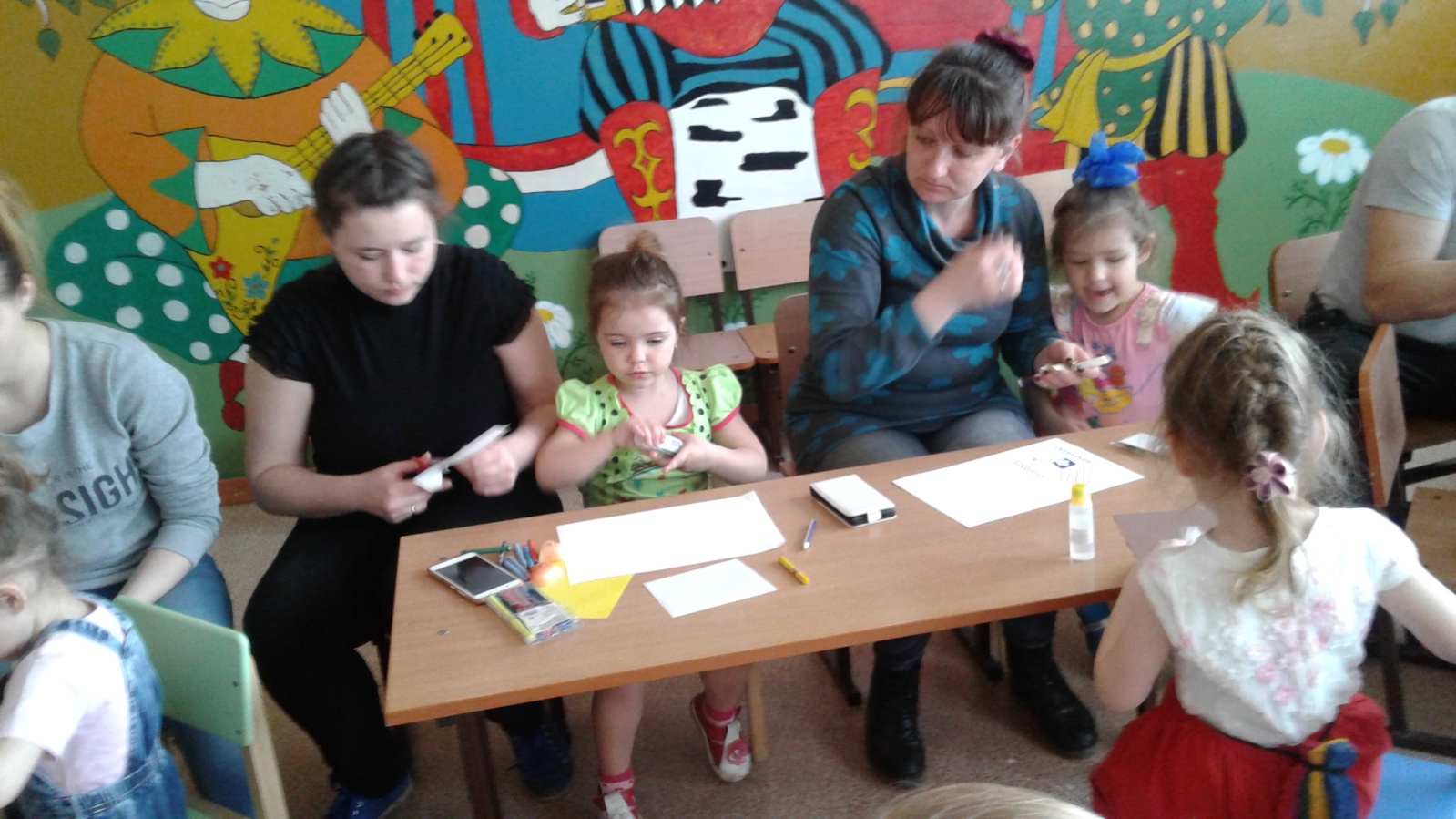 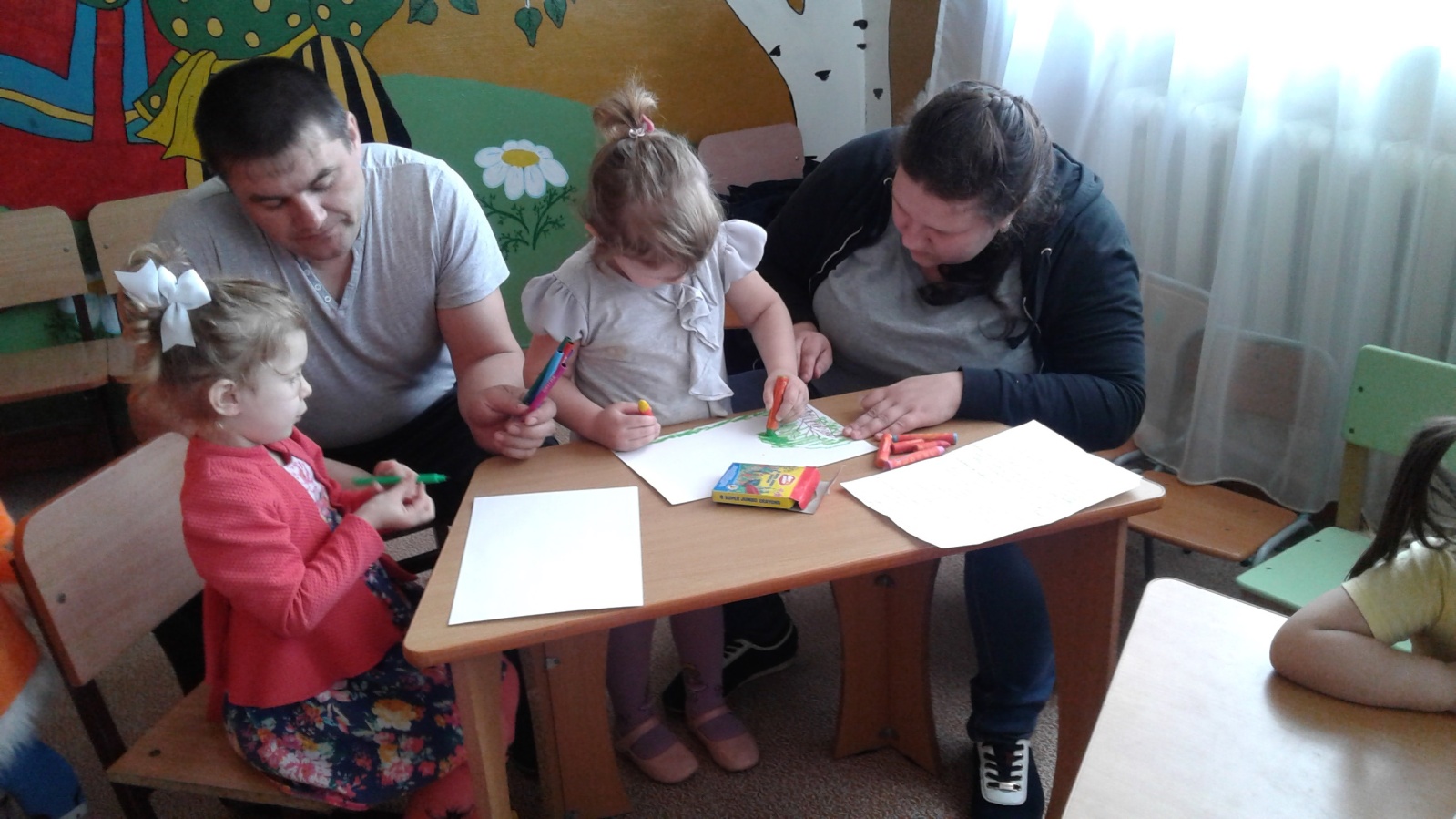 Средняя группа: Семейный клуб «Не навреди себе и природе»	Задачи: Обсудить с родителями проблему формирования экологической культуры ребенка.Обучить родителей навыкам организации различных форм деятельности с детьми по экологическому воспитанию дома.Вовлекать родителей в работу группы и детского сада по формированию экологической культуры дошкольников.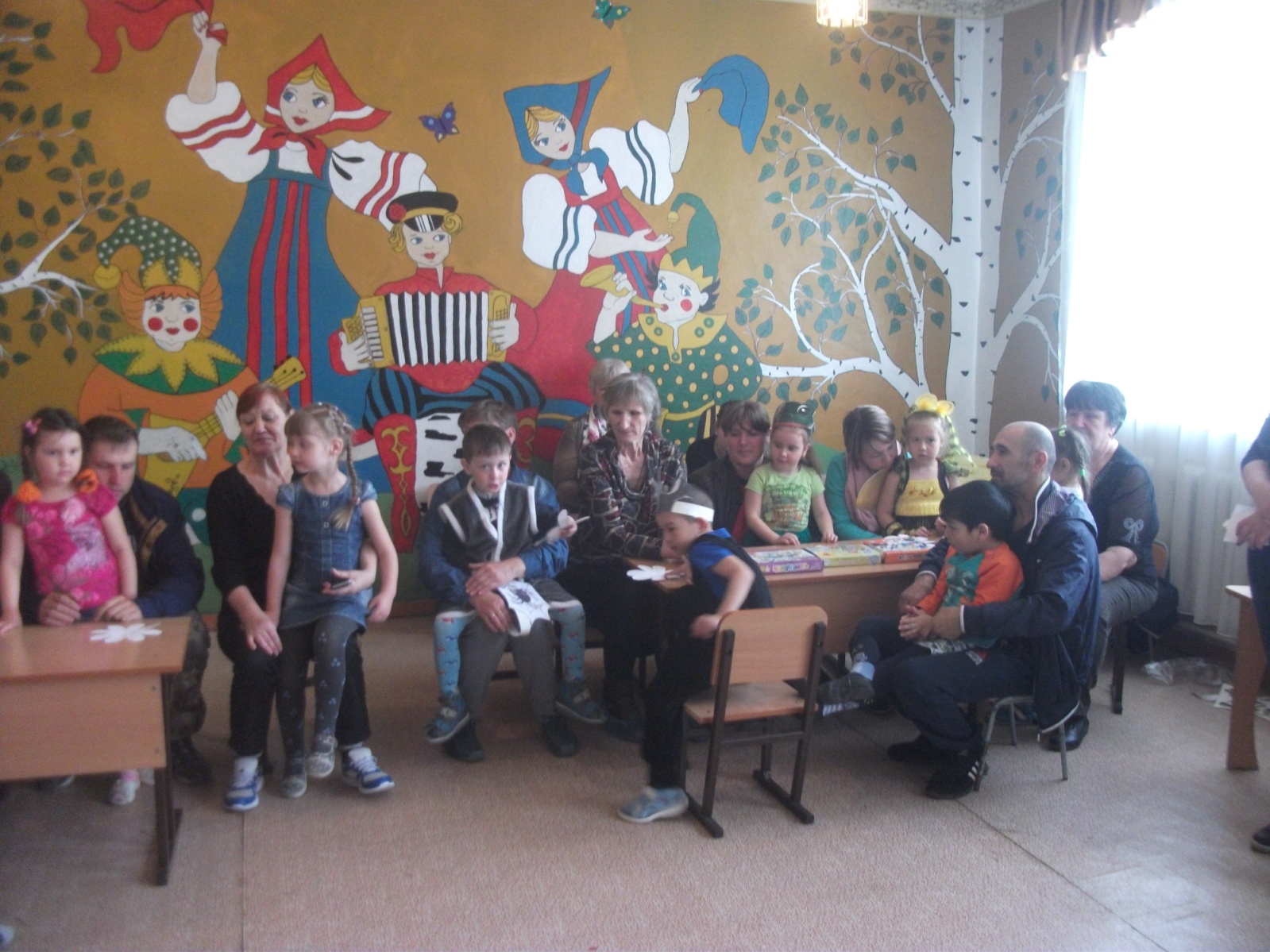 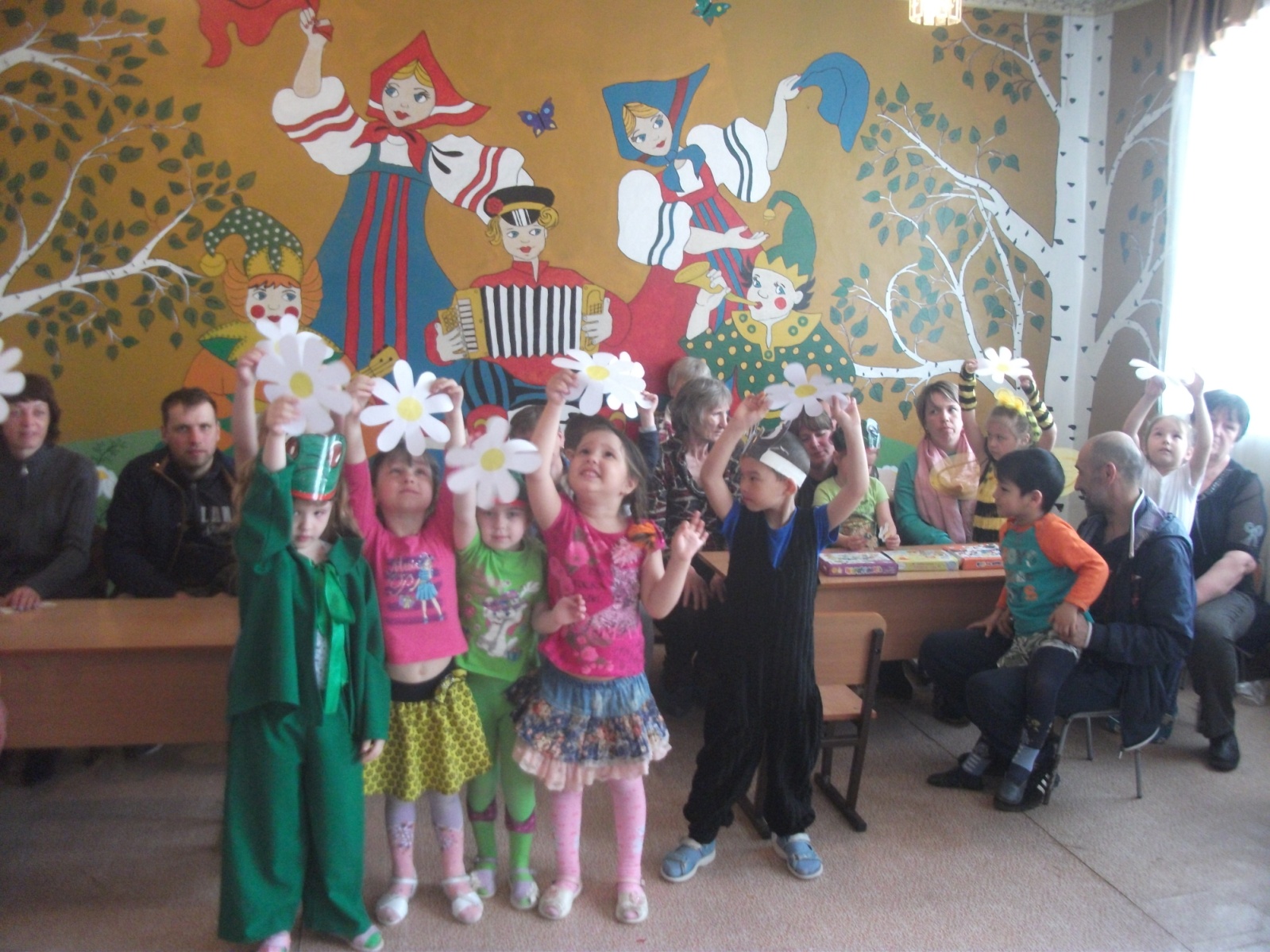 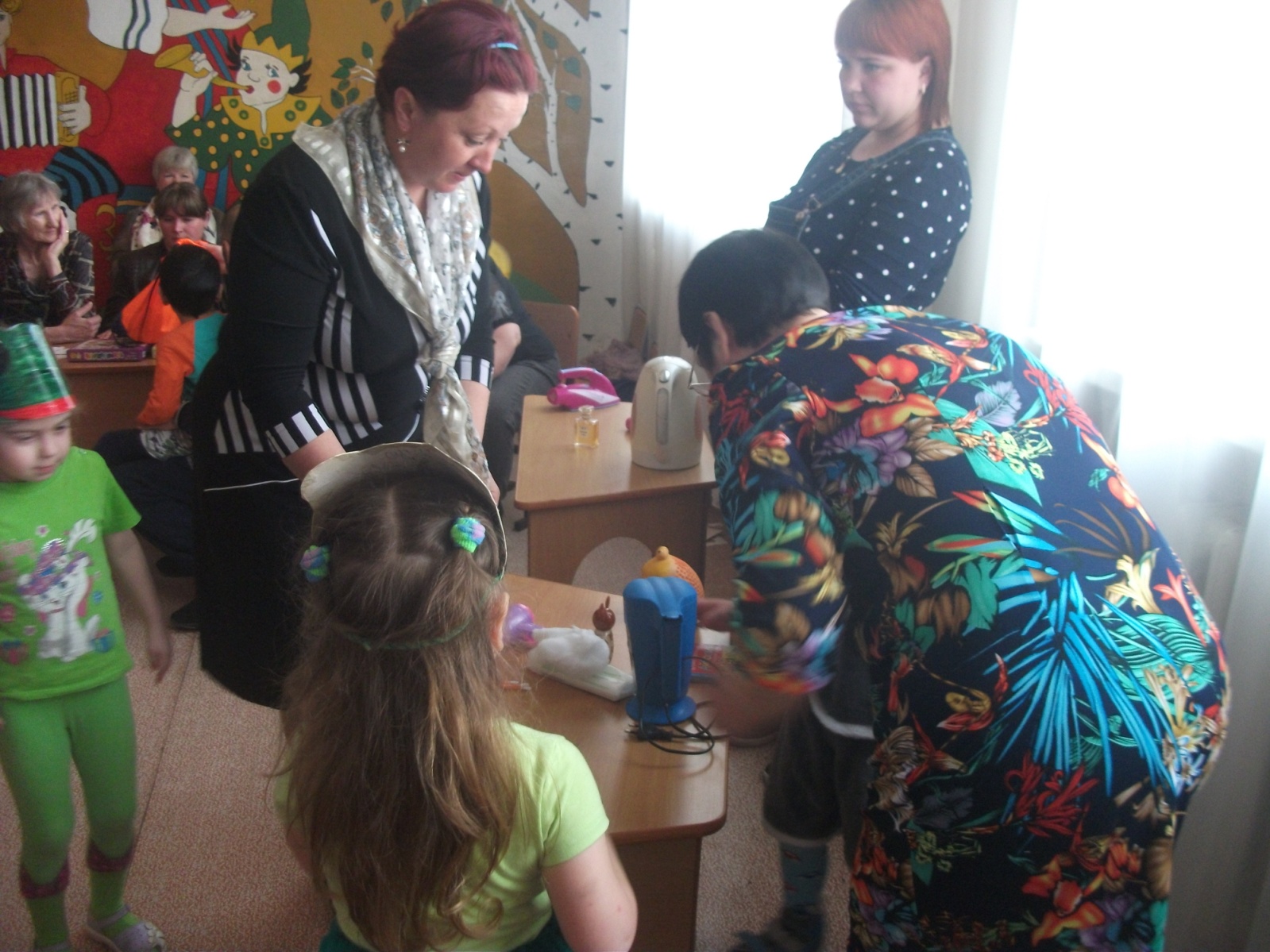 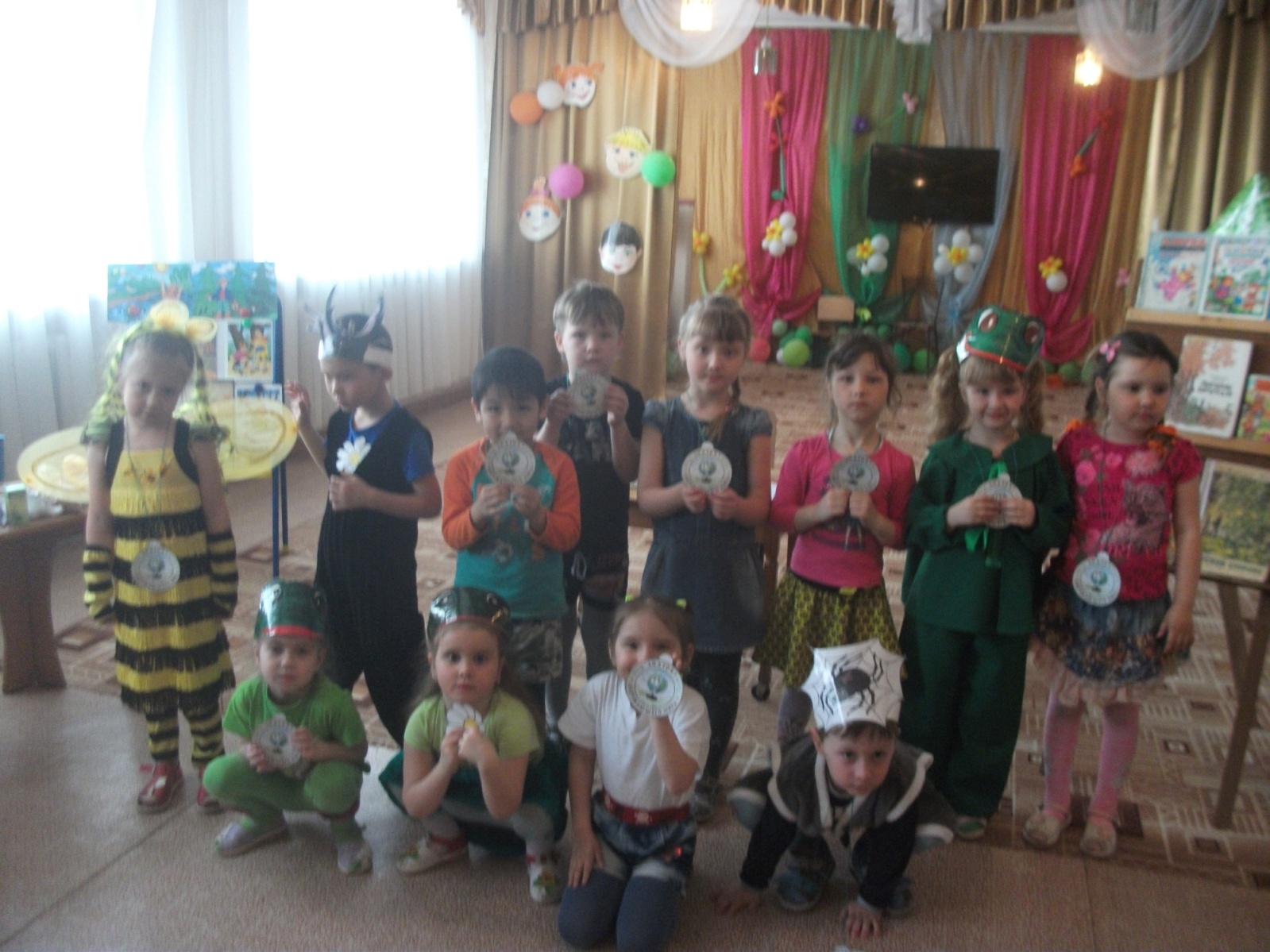 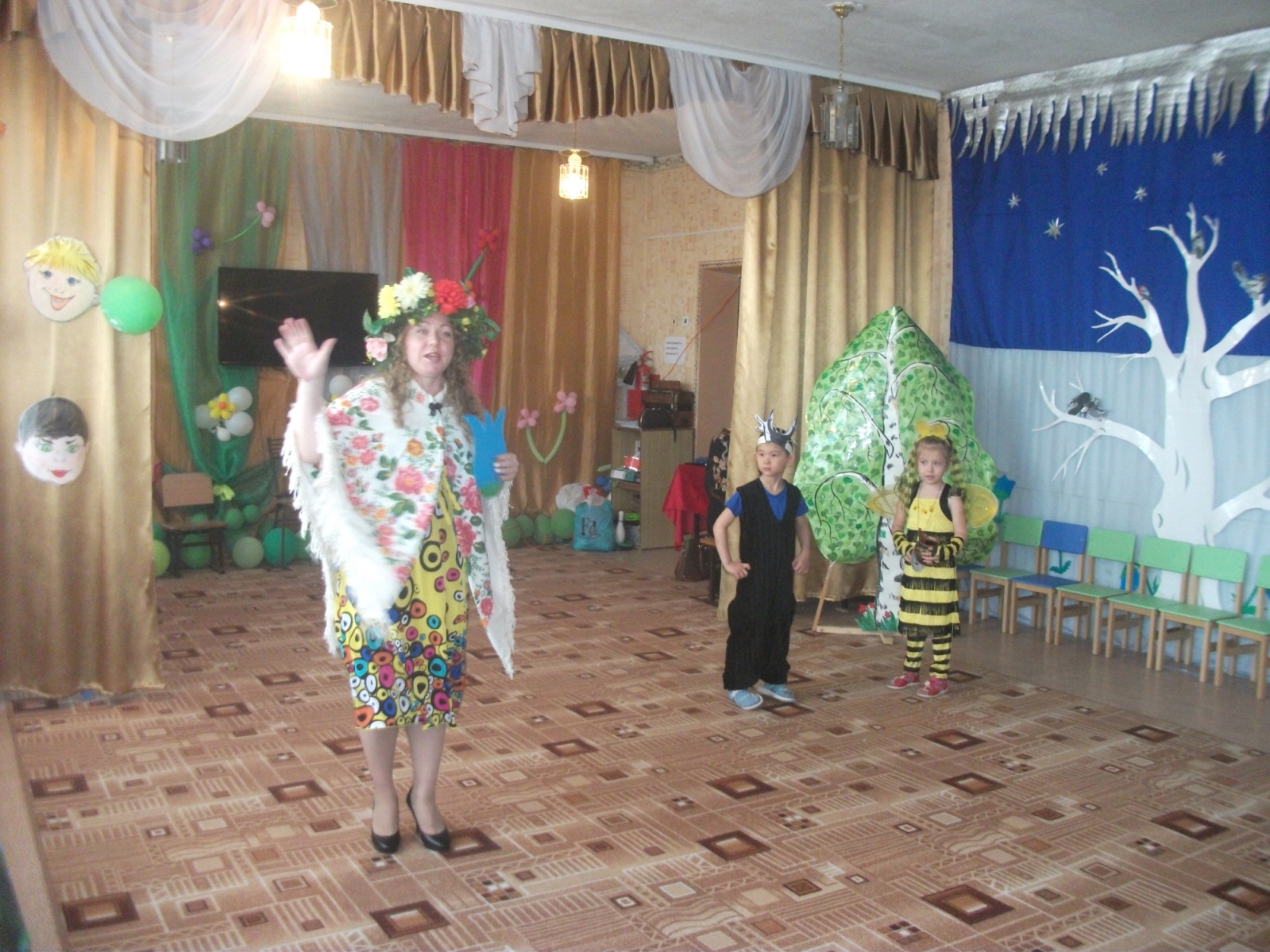 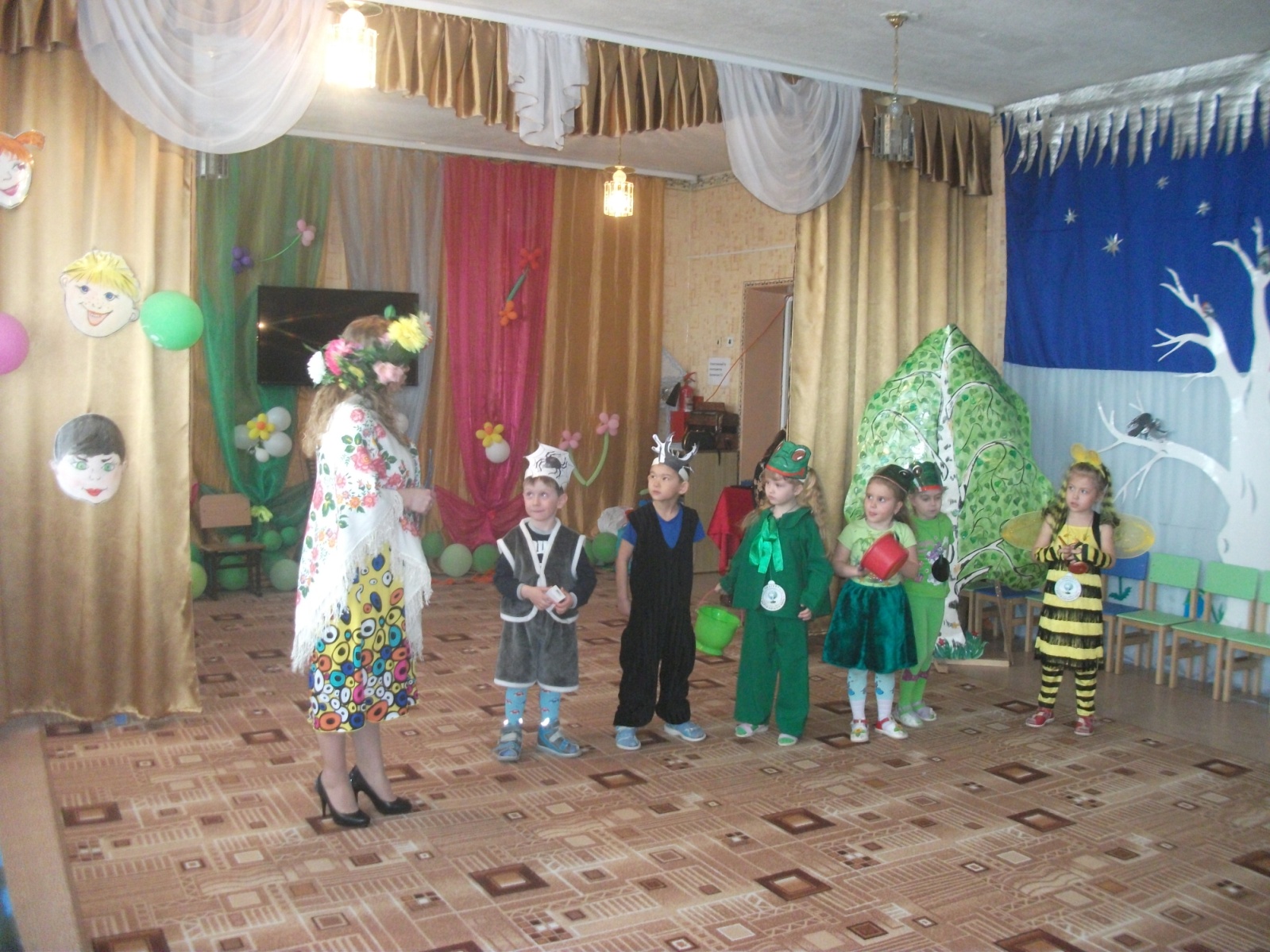 Подготовительная группа: Семейный клуб «Семейным традициям – жить!»Задачи: Создать условия для совместной работы ДОУ и семьи по возрождению народных и семейных традиций.Воспитывать уважение к членам своей семьи, бережное отношение к  своим реликвиям и обычаям.Укрепить отношения между семьей и дошкольным учреждением.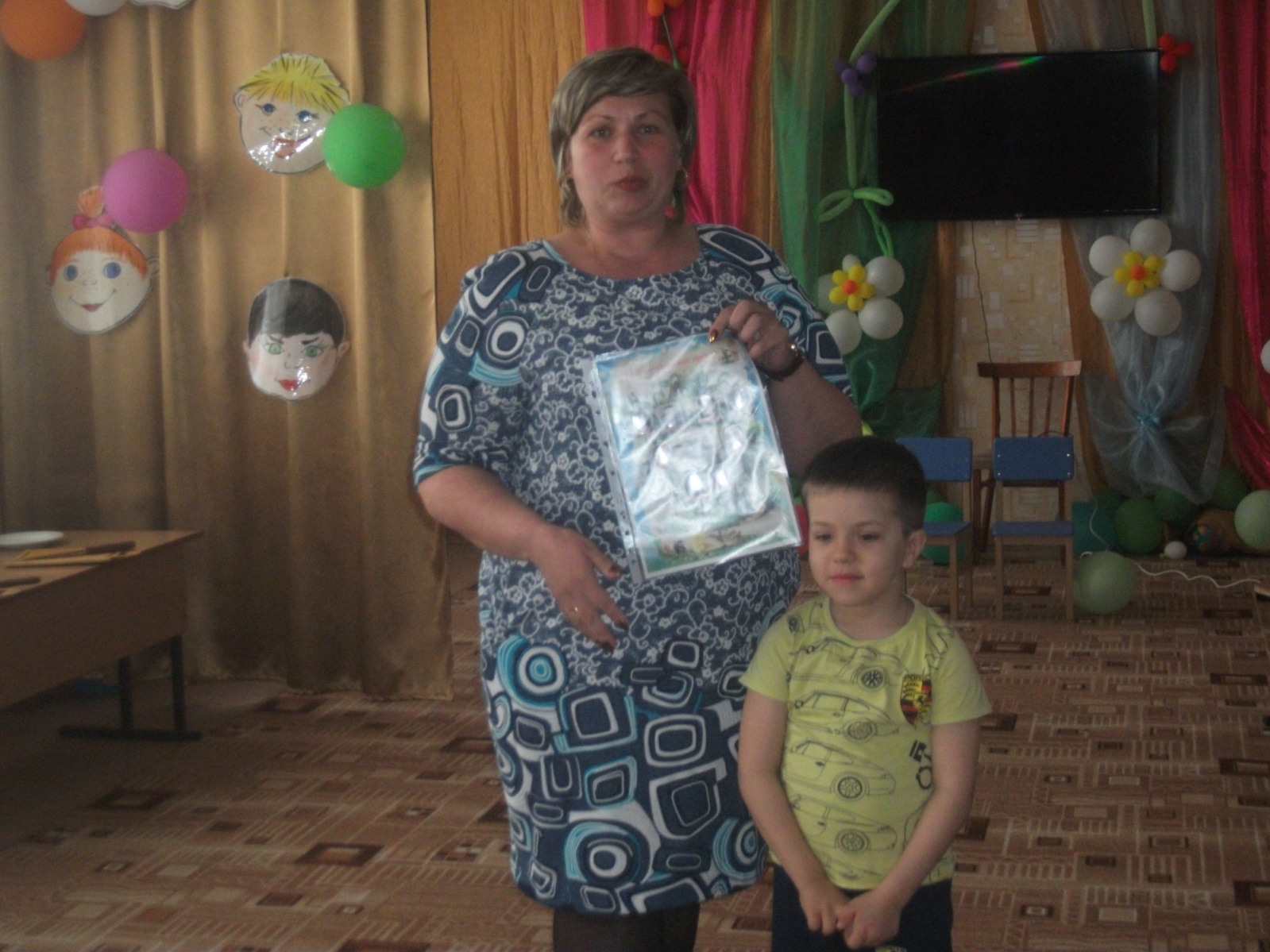 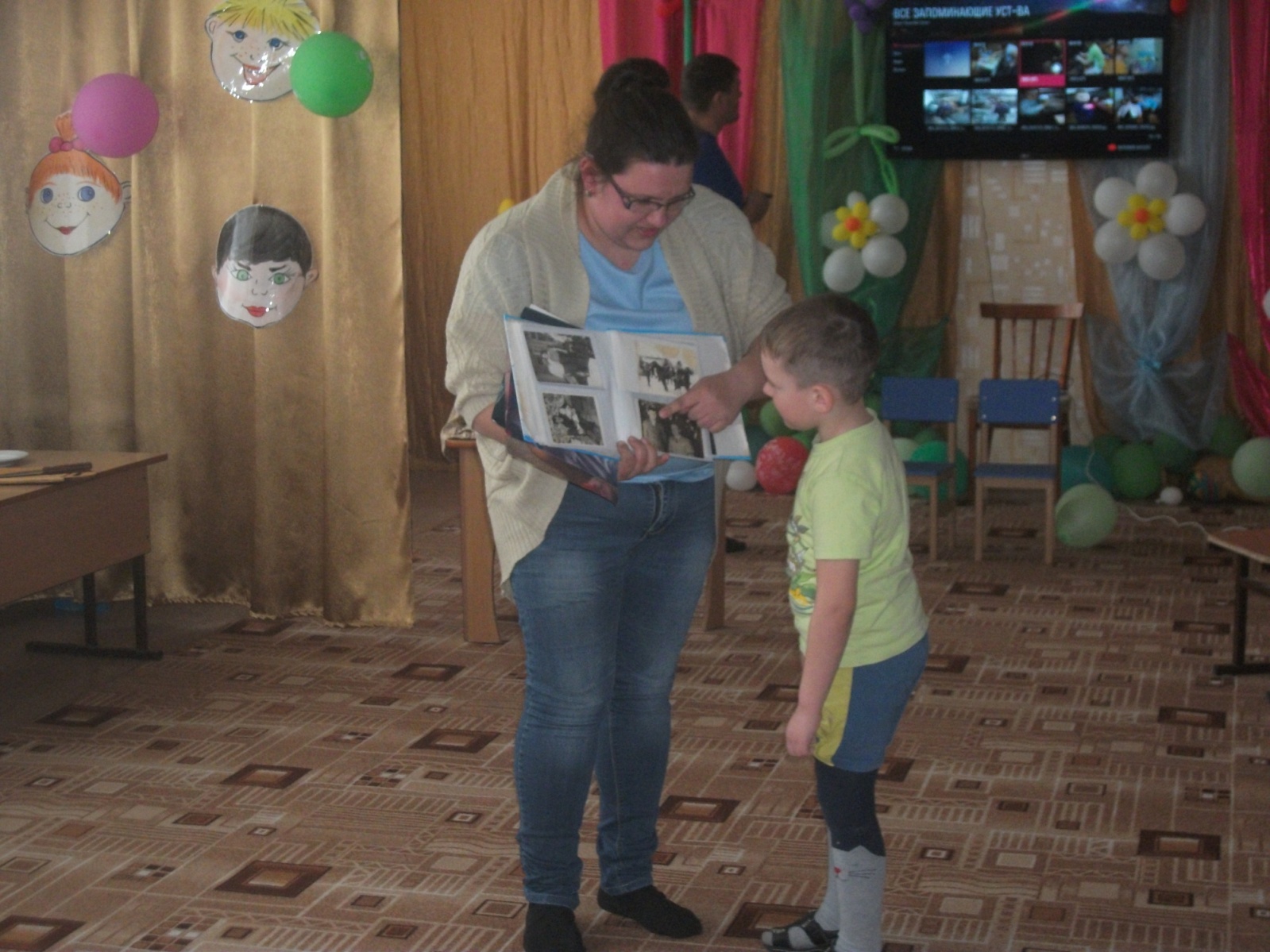 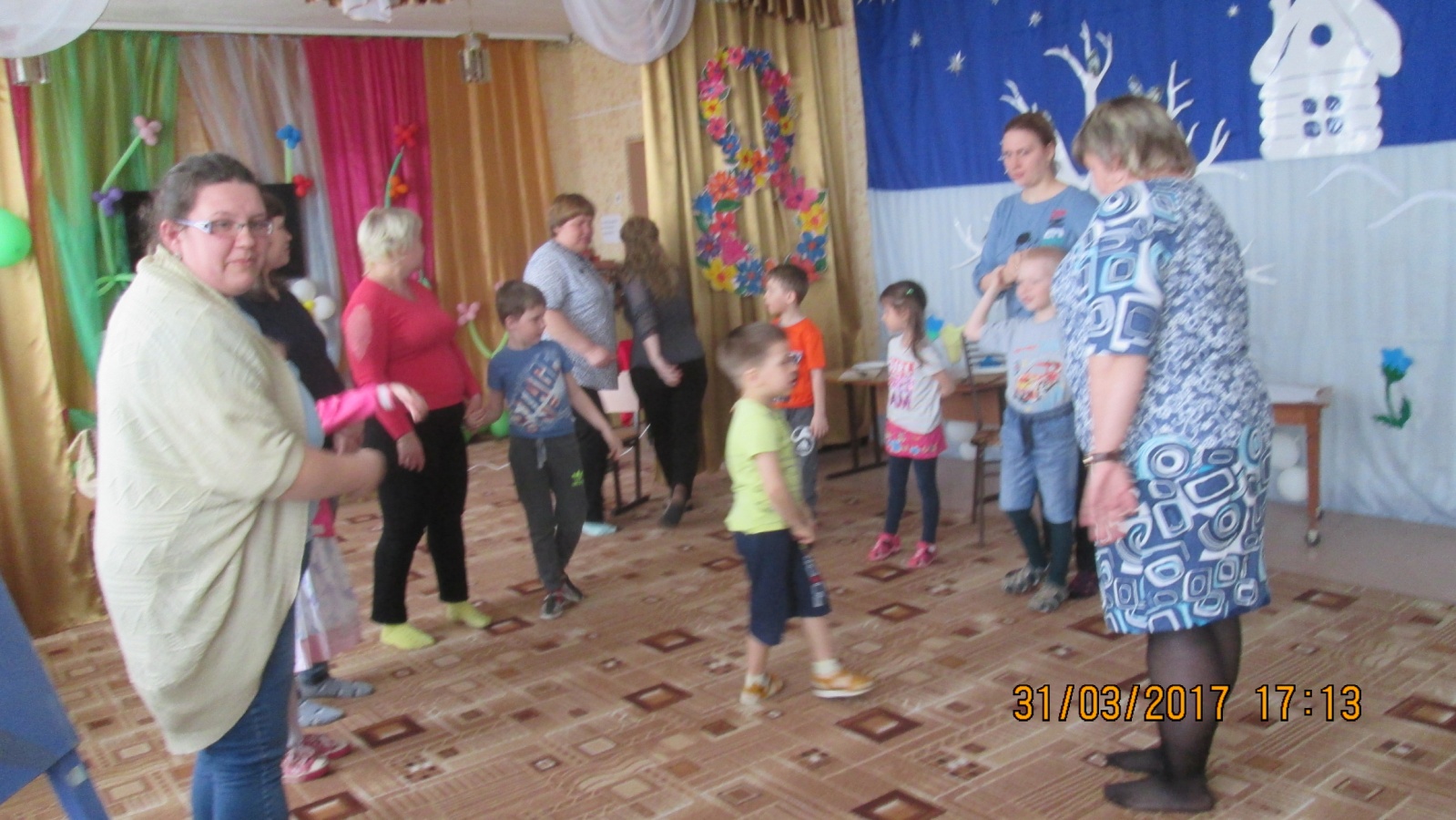 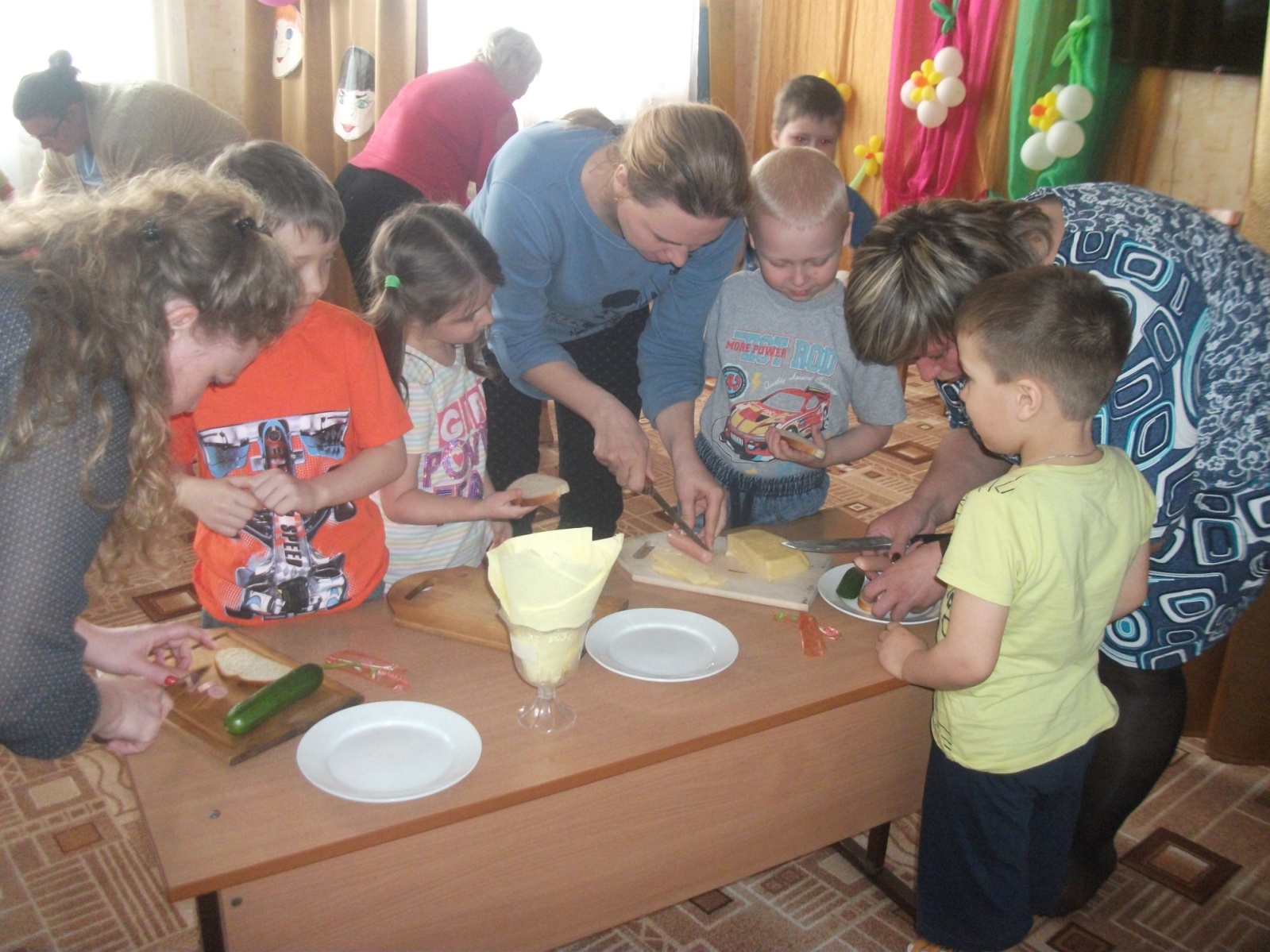 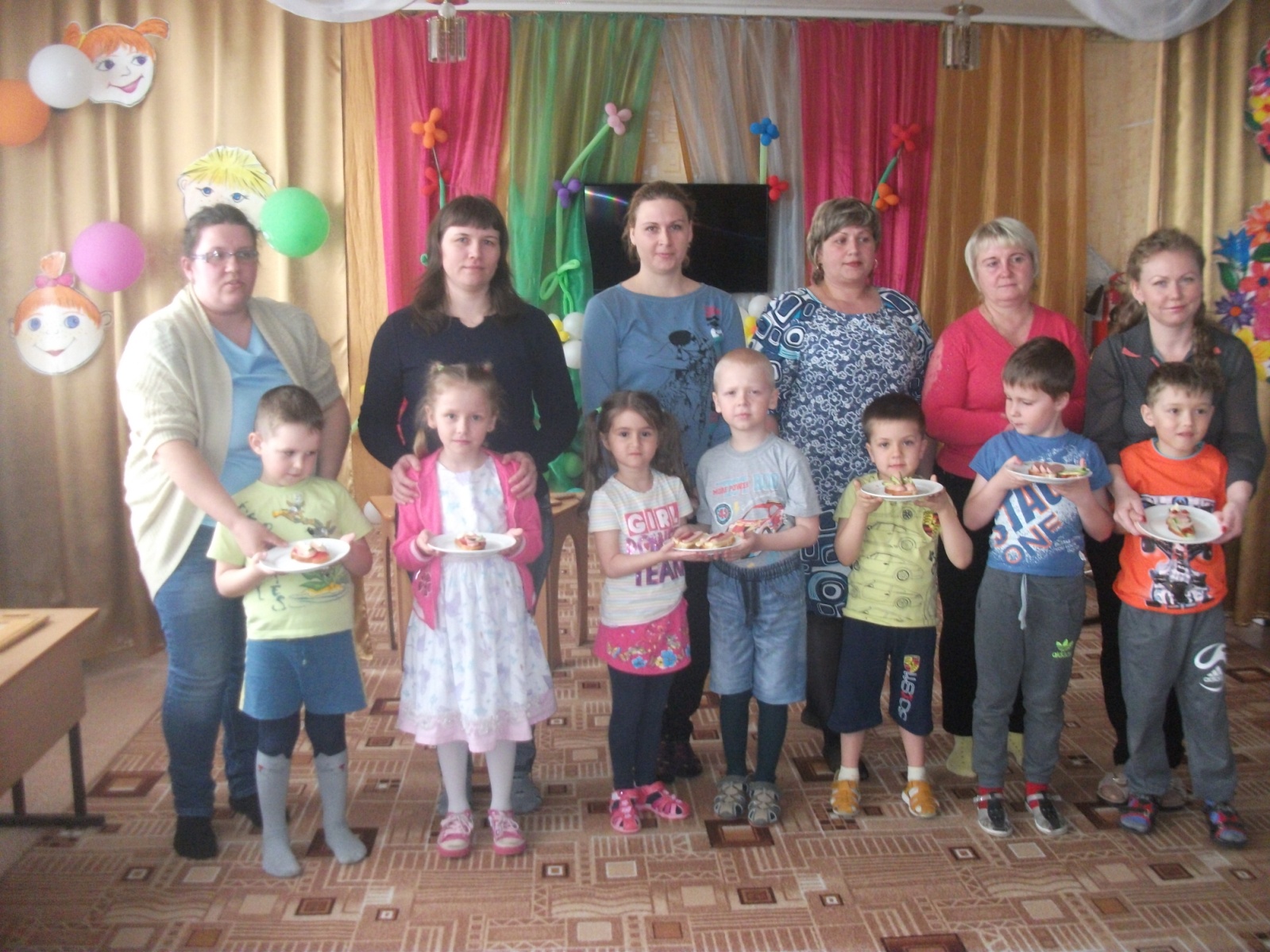 